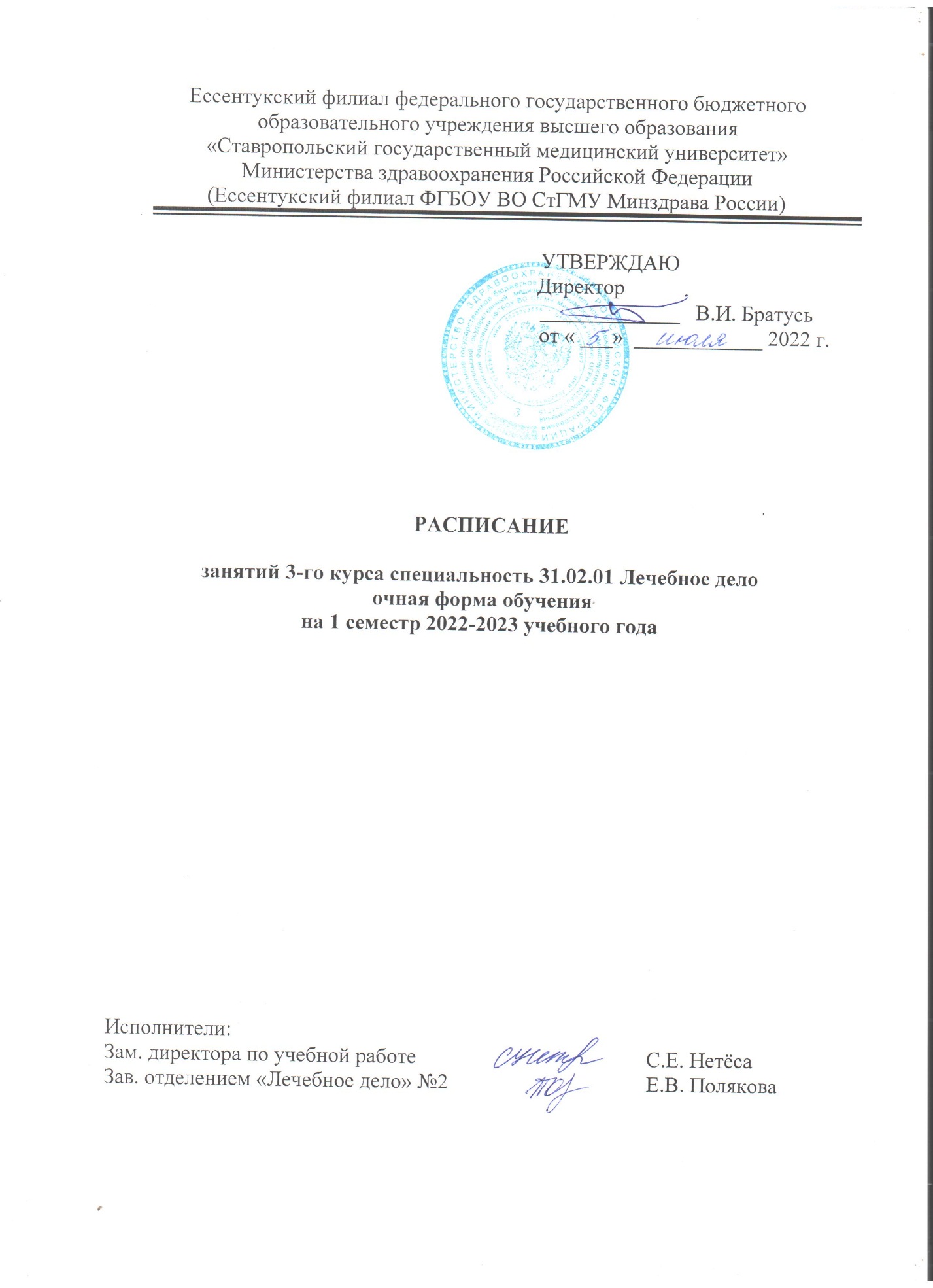 Условные обозначения к расписаниюпо специальности31.02.01 Лечебное делоРАСПИСАНИЕ ЗАНЯТИЙ НА 2022-2023 УЧ.ГОДРАСПИСАНИЕ ЗАНЯТИЙ НА 2022-2023 УЧ.ГОДРАСПИСАНИЕ ЗАНЯТИЙ НА 2022-2023 УЧ.ГОД- Практика по учебным дисциплинам- Лекция- Практика по учебным дисциплинам- Лекция- Практика  по профессиональным модулям- День консультаций, отработок, самостоятельной работы студентов, методической работы преподавателей.- Учебная практика, производственная практика- День консультаций, отработок, самостоятельной работы студентов, методической работы преподавателей.- Учебная практика, производственная практика- Праздничные дни313313СЕНТЯБРЬСЕНТЯБРЬСЕНТЯБРЬСЕНТЯБРЬСЕНТЯБРЬСЕНТЯБРЬСЕНТЯБРЬСЕНТЯБРЬСЕНТЯБРЬСЕНТЯБРЬСЕНТЯБРЬСЕНТЯБРЬСЕНТЯБРЬПонедельник5512121919192626Понедельник8.00 9.35Физ. культураСтороженко Т.Н.Физ. культураСтороженко Т.Н.Лечение в онкологииТужилина Е.Н.Лечение в онкологииТужилина Е.Н.Понедельник9.45 11.20Информатика Ястребова В.Е.Информатика Ястребова В.Е.Информатика Ястребова В.Е.Информатика Ястребова В.Е.Иностр. языкДрофа И.В.Иностр. языкДрофа И.В.Иностр. язык Лимаренко М.В.Иностр. языкДрофа И.В.Иностр. языкДрофа И.В.Иностр. языкДрофа И.В.Лечение в онкологииТужилина Е.Н.Лечение в онкологииТужилина Е.Н.Понедельник11.50 13.25Клин. фармСклярова Е.Д.Клин. фармСклярова Е.Д.Лечение в педиатрииБелякова Н.А.Лечение в педиатрииБелякова Н.А.Лечение в педиатрииБелякова Н.А.Лечение в педиатрииБелякова Н.А.Лечение в педиатрииБелякова Н.А.Лечение в педиатрииБелякова Н.А.Лечение в педиатрииБелякова Н.А.Лечение в педиатрииБелякова Н.А.Лечение в педиатрииБелякова Н.А.Лечение в педиатрииБелякова Н.А.Понедельник13.35 15.10Лечение в стоматологииИванов С.В.Лечение в стоматологииИванов С.В.Лечение в хир. и травм.Чернецкий Ю.А.Лечение в хир. и травм.Чернецкий Ю.А.Лечение в хир. и травм.Чернецкий Ю.А.Лечение в хир. и травм.Чернецкий Ю.А.Лечение в хир. и травм.Чернецкий Ю.А.Лечение в педиатрииТужилина Е.Н.Лечение в педиатрииТужилина Е.Н.Понедельник15.20 17.00Лечение в онкологииТужилина Е.Н.Лечение в педиатрииТужилина Е.Н.Лечение в педиатрииТужилина Е.Н.Понедельник17.05 18.40Лечение в онкологииТужилина Е.Н.Вторник661313202020272727Вторник8.00 9.35Лечение в хир. и травм.Чернецкий Ю.А.Лечение в хир. и травм.Чернецкий Ю.А.Клин. фармСклярова Е.Д.Клин. фармСклярова Е.Д.Лечение в педиатрииТужилина Е.Н.Лечение в педиатрииТужилина Е.Н.Вторник9.45 11.20Лечение в педиатрииБелякова Н.А.Лечение в педиатрииБелякова Н.А.Физ. культураСтороженко Т.Н.Физ. культураСтороженко Т.Н.Клин. фармСклярова Е.Д.Клин. фармСклярова Е.Д.Клин. фармСклярова Е.Д.Лечение в педиатрииТужилина Е.Н.Лечение в педиатрииТужилина Е.Н.Вторник11.50 13.25Лечение в оторинолар.Кравчук Е.В.Лечение в оторинолар.Кравчук Е.В.Лечение в хир. и травм.Чернецкий Ю.А.Лечение в хир. и травм.Чернецкий Ю.А.Лечение в хир. и травм.Чернецкий Ю.А.Лечение в хир. и травм.Чернецкий Ю.А.Лечение в хир. и травм.Чернецкий Ю.А.Клин. фармСклярова Е.Д.Клин. фармСклярова Е.Д.Клин. фармСклярова Е.Д.Клин. фармСклярова Е.Д.Клин. фармСклярова Е.Д.Вторник13.35 15.10Основы курортол.Потёмкина Л.В.Основы курортол.Потёмкина Л.В.Психология Потёмкина Л.В.Психология Потёмкина Л.В.Психология Потёмкина Л.В.Психология Потёмкина Л.В.Психология Потёмкина Л.В.Психология Потёмкина Л.В.Психология Потёмкина Л.В.Психология Потёмкина Л.В.Психология Потёмкина Л.В.Психология Потёмкина Л.В.Вторник15.20 17.00Лечение в онкологииТужилина Е.Н.Лечение в онкологииТужилина Е.Н.Лечение в онкологииТужилина Е.Н.Вторник17.05 18.40Лечение в онкологииТужилина Е.Н.Лечение в онкологииТужилина Е.Н.Лечение в онкологииТужилина Е.Н.Среда7714142121212828282828Среда8.00 9.35Среда9.45 11.20Клин. фармСклярова Е.Д.Клин. фармСклярова Е.Д.Информатика Ястребова В.Е.Информатика Ястребова В.Е.Информатика Ястребова В.Е.Лечение в педиатрииТужилина Е.Н.Лечение в педиатрииБелякова Н.А.Лечение в педиатрииБелякова Н.А.Лечение в педиатрииБелякова Н.А.Лечение в педиатрииБелякова Н.А.Среда11.50 13.25Лечение в онкологииТужилина Е.Н.Лечение в онкологииТужилина Е.Н.Информатика Ястребова В.Е.Информатика Ястребова В.Е.Клин. фармСклярова Е.Д.Клин. фармСклярова Е.Д.Клин. фармСклярова Е.Д.Лечение в педиатрииТужилина Е.Н.Лечение в педиатрииБелякова Н.А.Лечение в педиатрииБелякова Н.А.Лечение в педиатрииБелякова Н.А.Лечение в педиатрииБелякова Н.А.Среда13.35 15.10Психология Потёмкина Л.В.Психология Потёмкина Л.В.Основы курортол.Потёмкина Л. В.Основы курортол.Потёмкина Л. В.Основы курортол.Потёмкина Л.В.Основы курортол.Потёмкина Л.В.Основы курортол.Потёмкина Л.В.Основы курортол.Потёмкина Л.В.Основы курортол.Потёмкина Л.В.Основы курортол.Потёмкина Л.В.Основы курортол.Потёмкина Л.В.Основы курортол.Потёмкина Л.В.Среда15.20 17.00Лечение в педиатрииБелякова Н.А.Лечение в педиатрииБелякова Н.А.Лечение в педиатрииБелякова Н.А.Лечение в педиатрииБелякова Н.А.Лечение в офтальмологии Тимофеева О.А.Лечение в офтальмологии Тимофеева О.А.Лечение в офтальмологии Тимофеева О.А.Лечение в офтальмологии Тимофеева О.А.Лечение в офтальмологии Тимофеева О.А.Лечение в офтальмологии Тимофеева О.А.Лечение в офтальмологии Тимофеева О.А.Лечение в офтальмологии Тимофеева О.А.Среда17.05 18.40Четверг18815152222222929292929Четверг8.00 9.35Лечение в хир. и травм.Чернецкий Ю.А.Лечение в хир. и травм.Чернецкий Ю.А.Четверг9.45 11.20Лечение в педиатрииБелякова Н.А.Иностр. языкДрофа И.В.Иностр. язык Лимаренко М.В.Лечение в хир. и травм.Чернецкий Ю.А.Лечение в хир. и травм.Чернецкий Ю.А.Лечение в хир. и травм.Чернецкий Ю.А.Лечение в хир. и травм.Чернецкий Ю.А.Лечение в хир. и травм.Чернецкий Ю.А.Лечение в педиатрииБелякова Н.А.Лечение в педиатрииБелякова Н.А.Лечение в педиатрииБелякова Н.А.Лечение в педиатрииБелякова Н.А.Лечение в педиатрииБелякова Н.А.Четверг11.50 13.25Лечение в хир. и травм.Чернецкий Ю.А.Лечение в педиатрииБелякова Н.А.Лечение в педиатрииБелякова Н.А.Лечение в педиатрииБелякова Н.А.Лечение в педиатрииБелякова Н.А.Лечение в онкологииТужилина Е.Н.Лечение в онкологииТужилина Е.Н.Лечение в онкологииТужилина Е.Н.Лечение в хир. и травм.Чернецкий Ю.А.Лечение в хир. и травм.Чернецкий Ю.А.Лечение в хир. и травм.Чернецкий Ю.А.Лечение в хир. и травм.Чернецкий Ю.А.Лечение в хир. и травм.Чернецкий Ю.А.Четверг13.35 15.10Лечение в стоматологииИванов С.В.Психология Потёмкина Л.В.Психология Потёмкина Л.В.Психология Потёмкина Л.В.Психология Потёмкина Л.В.Психология Потёмкина Л.В.Психология Потёмкина Л.В.Психология Потёмкина Л.В.Лечение в оторинолар.Кравчук Е.В.Лечение в оторинолар.Кравчук Е.В.Лечение в оторинолар.Кравчук Е.В.Лечение в оторинолар.Кравчук Е.В.Психология Потёмкина Л.В.Четверг15.20 17.00Лечение в офтальмологии Тимофеева О.А.Лечение в офтальмологии Тимофеева О.А.Лечение в педиатрииБелякова Н.А.Лечение в педиатрииБелякова Н.А.Лечение в педиатрииБелякова Н.А.Лечение в оторинолар.Кравчук Е.В.Лечение в оторинолар.Кравчук Е.В.Лечение в оторинолар.Кравчук Е.В.Лечение в оторинолар.Кравчук Е.В.Психология Потёмкина Л.В.Четверг17.05 18.40Пятница299161623232330Пятница8.00 9.35Клин. фармСклярова Е.Д.Физ. культураСтороженко Т.Н.Физ. культураСтороженко Т.Н.Физ. культураСтороженко Т.Н.Иностр. язык Лимаренко М.В.Пятница9.45 11.20Лечение в педиатрииБелякова Н.А.Клин. фармСклярова Е.Д.Клин. фармСклярова Е.Д.Иностр. языкДрофа И.В.Иностр. язык Лимаренко М.В.Лечение в стоматологииИванов С.В.Лечение в стоматологииИванов С.В.Лечение в стоматологииИванов С.В.Физ. культураСтороженко Т.Н.Физ. культураСтороженко Т.Н.Физ. культураСтороженко Т.Н.Физ. культураСтороженко Т.Н.Физ. культураСтороженко Т.Н.Пятница11.50 13.25Лечение в оторинолар.Кравчук Е.В.Лечение в педиатрииБелякова Н.А.Лечение в педиатрииБелякова Н.А.Лечение в педиатрииБелякова Н.А.Лечение в педиатрииБелякова Н.А.Лечение в оторинолар.Кравчук Е.В.Лечение в оторинолар.Кравчук Е.В.Лечение в оторинолар.Кравчук Е.В.Информатика Ястребова В.Е.Информатика Ястребова В.Е.Информатика Ястребова В.Е.Информатика Ястребова В.Е.Информатика Ястребова В.Е.Пятница13.35 15.10Психология Потёмкина Л.В.Психология Потёмкина Л.В.Психология Потёмкина Л.В.Психология Потёмкина Л.В.Психология Потёмкина Л.В.Психология Потёмкина Л.В.Психология Потёмкина Л.В.Психология Потёмкина Л.В.Психология Потёмкина Л.В.Психология Потёмкина Л.В.Психология Потёмкина Л.В.Психология Потёмкина Л.В.Пятница15.20 17.00Пятница17.05 18.40Суббота 310101717242424Суббота 8.00 9.35День консультаций,отработок, самостоятельной работы студентов, метод.работы преподавателейДень консультаций,отработок, самостоятельной работы студентов, метод.работы преподавателейДень консультаций,отработок, самостоятельной работы студентов, метод.работы преподавателейДень консультаций,отработок, самостоятельной работы студентов, метод.работы преподавателейДень консультаций,отработок, самостоятельной работы студентов, метод.работы преподавателейДень консультаций,отработок, самостоятельной работы студентов, метод.работы преподавателейДень консультаций,отработок, самостоятельной работы студентов, метод.работы преподавателейДень консультаций,отработок, самостоятельной работы студентов, метод.работы преподавателейСуббота 9.45 11.20День консультаций,отработок, самостоятельной работы студентов, метод.работы преподавателейДень консультаций,отработок, самостоятельной работы студентов, метод.работы преподавателейДень консультаций,отработок, самостоятельной работы студентов, метод.работы преподавателейДень консультаций,отработок, самостоятельной работы студентов, метод.работы преподавателейДень консультаций,отработок, самостоятельной работы студентов, метод.работы преподавателейДень консультаций,отработок, самостоятельной работы студентов, метод.работы преподавателейДень консультаций,отработок, самостоятельной работы студентов, метод.работы преподавателейДень консультаций,отработок, самостоятельной работы студентов, метод.работы преподавателейСуббота 11.50 13.25День консультаций,отработок, самостоятельной работы студентов, метод.работы преподавателейДень консультаций,отработок, самостоятельной работы студентов, метод.работы преподавателейДень консультаций,отработок, самостоятельной работы студентов, метод.работы преподавателейДень консультаций,отработок, самостоятельной работы студентов, метод.работы преподавателейДень консультаций,отработок, самостоятельной работы студентов, метод.работы преподавателейДень консультаций,отработок, самостоятельной работы студентов, метод.работы преподавателейДень консультаций,отработок, самостоятельной работы студентов, метод.работы преподавателейДень консультаций,отработок, самостоятельной работы студентов, метод.работы преподавателейСуббота 13.35 15.10Суббота 15.20 17.00Суббота 17.05 18.40313313ОКТЯБРЬОКТЯБРЬОКТЯБРЬОКТЯБРЬОКТЯБРЬОКТЯБРЬОКТЯБРЬОКТЯБРЬОКТЯБРЬОКТЯБРЬОКТЯБРЬОКТЯБРЬОКТЯБРЬОКТЯБРЬОКТЯБРЬОКТЯБРЬОКТЯБРЬПонедельник310101717171717242424Понедельник8.00 9.35Лечение в педиатрииТужилина Е.Н..Лечение в педиатрииТужилина Е.Н..Лечение в педиатрииТужилина Е.Н..Лечение в педиатрииТужилина Е.Н..Информатика Ястребова В.Е.Понедельник9.45 11.20Лечение в педиатрииТужилина Е.Н..Лечение в педиатрииТужилина Е.Н..Лечение в педиатрииТужилина Е.Н..Лечение в педиатрииТужилина Е.Н..Лечение в педиатрииТужилина Е.Н..Лечение в оторинолар.Кравчук Е.В.Лечение в оторинолар.Кравчук Е.В.Лечение в педиатрииТужилина Е.Н..Лечение в стоматологииИванов С.В.Понедельник11.50 13.25Иностр. языкДрофа И.В.Иностр. языкДрофа И.В.Иностр. языкДрофа И.В.Иностр. языкДрофа И.В.Лечение в педиатрииТужилина Е.Н..Лечение в оторинолар.Кравчук Е.В.Лечение в оторинолар.Кравчук Е.В.Лечение в педиатрииТужилина Е.Н..Лечение в хир. и травм.Чернецкий Ю.А.Лечение в хир. и травм.Чернецкий Ю.А.Лечение в хир. и травм.Чернецкий Ю.А.Лечение в хир. и травм.Чернецкий Ю.А.Лечение в стоматологииИванов С.В.Понедельник13.35 15.10Лечение в хир. и травм.Чернецкий Ю.А.Клин. фармСклярова Е.Д.Клин. фармСклярова Е.Д.Клин. фармСклярова Е.Д.Лечение в хир. и травм.Чернецкий Ю.А.Лечение в хир. и травм.Чернецкий Ю.А.Лечение в хир. и травм.Чернецкий Ю.А.Лечение в хир. и травм.Чернецкий Ю.А.Лечение в хир. и травм.Денисова Л.Г..Иностр. язык Лимаренко М.В.Иностр. язык Лимаренко М.В.Понедельник15.20 17.00Лечение в хир. и травм.Чернецкий Ю.А.Лечение в педиатрииБелякова Н.А.Лечение в педиатрииБелякова Н.А.Лечение в педиатрииБелякова Н.А.Лечение в педиатрииБелякова Н.А.Лечение в хир. и травм.Денисова Л.Г..Психология Потёмкина Л.В.Психология Потёмкина Л.В.Понедельник17.05 18.40Лечение в педиатрииБелякова Н.А.Лечение в педиатрииБелякова Н.А.Лечение в педиатрииБелякова Н.А.Лечение в педиатрииБелякова Н.А.Психология Потёмкина Л.В.Психология Потёмкина Л.В.Вторник444111118181818252525Вторник8.00 9.35Информатика Ястребова В.Е.Информатика Ястребова В.Е.Иностр. язык Лимаренко М.В.Иностр. язык Лимаренко М.В.Иностр. язык Лимаренко М.В.Иностр. языкДрофа И.В.Лечение в стоматологииИванов С.В.Лечение в стоматологииИванов С.В.Информатика Ястребова В.Е.Информатика Ястребова В.Е.Информатика Ястребова В.Е.Информатика Ястребова В.Е.Вторник9.45 11.20Физ. культураСтороженко Т.Н.Физ. культураСтороженко Т.Н.Физ. культураСтороженко Т.Н.Физ. культураСтороженко Т.Н.Физ. культураСтороженко Т.Н.Лечение в педиатрииТужилина Е.Н..Лечение в стоматологииИванов С.В.Лечение в стоматологииИванов С.В.Лечение в офтальмологии Тимофеева О.А.Лечение в хир. и травм.Чернецкий Ю.А.Лечение в хир. и травм.Чернецкий Ю.А.Лечение в хир. и травм.Чернецкий Ю.А.Лечение в хир. и травм.Чернецкий Ю.А.Вторник11.50 13.25Лечение в хир. и травм.Чернецкий Ю.А.Лечение в хир. и травм.Чернецкий Ю.А.Лечение в хир. и травм.Чернецкий Ю.А.Лечение в хир. и травм.Чернецкий Ю.А.Лечение в хир. и травм.Чернецкий Ю.А.Лечение в педиатрииТужилина Е.Н..Лечение в офтальмологии Тимофеева О.А.Лечение в хир. и травм.Чернецкий Ю.А.Лечение в хир. и травм.Чернецкий Ю.А.Лечение в хир. и травм.Чернецкий Ю.А.Лечение в хир. и травм.Чернецкий Ю.А.Физ. культураСтороженко Т.Н.Физ. культураСтороженко Т.Н.Физ. культураСтороженко Т.Н.Вторник13.35 15.10Психология Потёмкина Л.В.Психология Потёмкина Л.В.Психология Потёмкина Л.В.Психология Потёмкина Л.В.Психология Потёмкина Л.В.Иностр. языкДрофа И.В.Психология Потёмкина Л.В.Психология Потёмкина Л.В.Психология Потёмкина Л.В.Вторник15.20 17.00Лечение в педиатрииТужилина Е.Н..Психология Потёмкина Л.В.Лечение в педиатрииБелякова Н.А.Лечение в педиатрииБелякова Н.А.Вторник17.05 18.40Лечение в педиатрииТужилина Е.Н..Психология Потёмкина Л.В.Лечение в педиатрииБелякова Н.А.Лечение в педиатрииБелякова Н.А.Среда5555512121219191919192626Среда8.00 9.35Лечение в педиатрииБелякова Н.А.Лечение в педиатрииБелякова Н.А.Среда9.45 11.20Лечение в онкологииТужилина Е.Н.Лечение в онкологииТужилина Е.Н.Лечение в онкологииТужилина Е.Н.Лечение в онкологииТужилина Е.Н.Лечение в онкологииТужилина Е.Н.Информатика Ястребова В.Е.Информатика Ястребова В.Е.Лечение в педиатрииБелякова Н.А.Лечение в педиатрииБелякова Н.А.Среда11.50 13.25Клин. фармСклярова Е.Д.Клин. фармСклярова Е.Д.Клин. фармСклярова Е.Д.Клин. фармСклярова Е.Д.Клин. фармСклярова Е.Д.Лечение в хир. и травм.Чернецкий Ю.А.Психология Потёмкина Л.В.Психология Потёмкина Л.В.Психология Потёмкина Л.В.Психология Потёмкина Л.В.Психология Потёмкина Л.В.Основы курортол.Потёмкина Л.В.Основы курортол.Потёмкина Л.В.Основы курортол.Потёмкина Л.В.Среда13.35 15.10Основы курортол.Потёмкина Л.В.Основы курортол.Потёмкина Л.В.Основы курортол.Потёмкина Л.В.Основы курортол.Потёмкина Л.В.Основы курортол.Потёмкина Л.В.Лечение в хир. и травм.Чернецкий Ю.А.Клин. фармСклярова Е.Д.Клин. фармСклярова Е.Д.Клин. фармСклярова Е.Д.Клин. фармСклярова Е.Д.Клин. фармСклярова Е.Д.Иностр. языкДрофа И.В.Психология Потёмкина Л.В.Психология Потёмкина Л.В.Среда15.20 17.00Психология Потёмкина Л.В.Психология Потёмкина Л.В.Психология Потёмкина Л.В.Психология Потёмкина Л.В.Психология Потёмкина Л.В.Лечение в оторинолар.Кравчук Е.В.Лечение в оторинолар.Кравчук Е.В.Лечение в онкологииТужилина Е.Н.Лечение в педиатрииТужилина Е.Н..Лечение в педиатрииТужилина Е.Н..Лечение в педиатрииТужилина Е.Н..Лечение в педиатрииТужилина Е.Н..Лечение в педиатрииБелякова Н.А.Лечение в онкологииТужилина Е.Н.Психология Потёмкина Л.В.Психология Потёмкина Л.В.Среда17.05 18.40Лечение в оторинолар.Кравчук Е.В.Лечение в оторинолар.Кравчук Е.В.Лечение в онкологииТужилина Е.Н.Лечение в педиатрииТужилина Е.Н..Лечение в педиатрииТужилина Е.Н..Лечение в педиатрииТужилина Е.Н..Лечение в педиатрииТужилина Е.Н..Лечение в педиатрииБелякова Н.А.Лечение в онкологииТужилина Е.Н.Четверг66666131320202020202727Четверг8.00 9.35Лечение в хир. и травм.Чернецкий Ю.А.Лечение в хир. и травм.Чернецкий Ю.А.Физ. культураСтороженко Т.Н.Физ. культураСтороженко Т.Н.Физ. культураСтороженко Т.Н.Физ. культураСтороженко Т.Н.Физ. культураСтороженко Т.Н.Лечение в стоматологииИванов С.В.Лечение в стоматологииИванов С.В.Четверг9.45 11.20Лечение в хир. и травм.Чернецкий Ю.А.Лечение в хир. и травм.Чернецкий Ю.А.Лечение в хир. и травм.Чернецкий Ю.А.Лечение в хир. и травм.Чернецкий Ю.А.Лечение в хир. и травм.Чернецкий Ю.А.Лечение в педиатрииТужилина Е.Н..Лечение в хир. и травм.Чернецкий Ю.А.Лечение в хир. и травм.Чернецкий Ю.А.Клин. фармСклярова Е.Д.Клин. фармСклярова Е.Д.Клин. фармСклярова Е.Д.Клин. фармСклярова Е.Д.Клин. фармСклярова Е.Д.Лечение в стоматологииИванов С.В.Лечение в стоматологииИванов С.В.Четверг11.50 13.25Клин. фармСклярова Е.Д.Клин. фармСклярова Е.Д.Клин. фармСклярова Е.Д.Клин. фармСклярова Е.Д.Клин. фармСклярова Е.Д.Лечение в педиатрииТужилина Е.Н..Иностр. язык Лимаренко М.В.Иностр. язык Лимаренко М.В.Основы курортол.Потёмкина Л.В.Основы курортол.Потёмкина Л.В.Основы курортол.Потёмкина Л.В.Основы курортол.Потёмкина Л.В.Основы курортол.Потёмкина Л.В.Четверг13.35 15.10Лечение в педиатрииТужилина Е.Н..Лечение в оторинолар.Кравчук Е.В.Лечение в оторинолар.Кравчук Е.В.Лечение в оторинолар.Кравчук Е.В.Лечение в оторинолар.Кравчук Е.В.Лечение в хир. и травм.Денисова Л.Г..Психология Потёмкина Л.В.Психология Потёмкина Л.В.Иностр. язык Лимаренко М.В.Иностр. язык Лимаренко М.В.Иностр. язык Лимаренко М.В.Психология Потёмкина Л.В.Четверг15.20 17.00Лечение в педиатрииТужилина Е.Н..Лечение в оторинолар.Кравчук Е.В.Лечение в оторинолар.Кравчук Е.В.Лечение в оторинолар.Кравчук Е.В.Лечение в оторинолар.Кравчук Е.В.Лечение в хир. и травм.Денисова Л.Г..Психология Потёмкина Л.В.Психология Потёмкина Л.В.Психология Потёмкина Л.В.Четверг17.05 18.40Пятница777771421212121212828Пятница8.00 9.35Лечение в стоматологииИванов С.В.Лечение в стоматологииИванов С.В.Лечение в хир. и травм.Денисова Л.Г..Пятница9.45 11.20Лечение в стоматологииИванов С.В.Лечение в стоматологииИванов С.В.Лечение в хир. и травм.Денисова Л.Г..Пятница11.50 13.25Лечение в педиатрииБелякова Н.А.Лечение в педиатрииБелякова Н.А.Лечение в педиатрииБелякова Н.А.Лечение в педиатрииБелякова Н.А.Лечение в педиатрииБелякова Н.А.Лечение в педиатрииБелякова Н.А.Лечение в педиатрииБелякова Н.А.Лечение в педиатрииБелякова Н.А.Психология Потёмкина Л.В.Психология Потёмкина Л.В.Психология Потёмкина Л.В.Психология Потёмкина Л.В.Психология Потёмкина Л.В.Психология Потёмкина Л.В.Психология Потёмкина Л.В.Психология Потёмкина Л.В.Пятница13.35 15.10Психология Потёмкина Л.В.Психология Потёмкина Л.В.Психология Потёмкина Л.В.Психология Потёмкина Л.В.Психология Потёмкина Л.В.Основы курортол.Потёмкина Л.В.Основы курортол.Потёмкина Л.В.Основы курортол.Потёмкина Л.В.Лечение в хир. и травм.Денисова Л.Г..Лечение в хир. и травм.Денисова Л.Г..Лечение в хир. и травм.Денисова Л.Г..Психология Потёмкина Л.В.Психология Потёмкина Л.В.Психология Потёмкина Л.В.Психология Потёмкина Л.В.Лечение в педиатрииБелякова Н.А.Пятница15.20 17.00Лечение в оторинолар.Кравчук Е.В.Лечение в оторинолар.Кравчук Е.В.Лечение в оторинолар.Кравчук Е.В.Психология Потёмкина Л.В.Психология Потёмкина Л.В.Физ. культураСтороженко Т.Н.Физ. культураСтороженко Т.Н.Физ. культураСтороженко Т.Н.Лечение в хир. и травм.Денисова Л.Г..Лечение в хир. и травм.Денисова Л.Г..Лечение в хир. и травм.Денисова Л.Г..Психология Потёмкина Л.В.Психология Потёмкина Л.В.Психология Потёмкина Л.В.Психология Потёмкина Л.В.Лечение в педиатрииБелякова Н.А.Пятница17.05 18.40Лечение в оторинолар.Кравчук Е.В.Лечение в оторинолар.Кравчук Е.В.Лечение в оторинолар.Кравчук Е.В.Психология Потёмкина Л.В.Психология Потёмкина Л.В.Физ. культураСтороженко Т.Н.Физ. культураСтороженко Т.Н.Физ. культураСтороженко Т.Н.Физ. культураСтороженко Т.Н.Физ. культураСтороженко Т.Н.Суббота 1888881515152222222222292929Суббота 8.00 9.35День консультаций,отработок, самостоятельной работы студентов, метод.работы преподавателейДень консультаций,отработок, самостоятельной работы студентов, метод.работы преподавателейДень консультаций,отработок, самостоятельной работы студентов, метод.работы преподавателейДень консультаций,отработок, самостоятельной работы студентов, метод.работы преподавателейДень консультаций,отработок, самостоятельной работы студентов, метод.работы преподавателейДень консультаций,отработок, самостоятельной работы студентов, метод.работы преподавателейДень консультаций,отработок, самостоятельной работы студентов, метод.работы преподавателейДень консультаций,отработок, самостоятельной работы студентов, метод.работы преподавателейДень консультаций,отработок, самостоятельной работы студентов, метод.работы преподавателейДень консультаций,отработок, самостоятельной работы студентов, метод.работы преподавателейДень консультаций,отработок, самостоятельной работы студентов, метод.работы преподавателейДень консультаций,отработок, самостоятельной работы студентов, метод.работы преподавателейДень консультаций,отработок, самостоятельной работы студентов, метод.работы преподавателейДень консультаций,отработок, самостоятельной работы студентов, метод.работы преподавателейСуббота 9.45 11.20День консультаций,отработок, самостоятельной работы студентов, метод.работы преподавателейДень консультаций,отработок, самостоятельной работы студентов, метод.работы преподавателейДень консультаций,отработок, самостоятельной работы студентов, метод.работы преподавателейДень консультаций,отработок, самостоятельной работы студентов, метод.работы преподавателейДень консультаций,отработок, самостоятельной работы студентов, метод.работы преподавателейДень консультаций,отработок, самостоятельной работы студентов, метод.работы преподавателейДень консультаций,отработок, самостоятельной работы студентов, метод.работы преподавателейДень консультаций,отработок, самостоятельной работы студентов, метод.работы преподавателейДень консультаций,отработок, самостоятельной работы студентов, метод.работы преподавателейДень консультаций,отработок, самостоятельной работы студентов, метод.работы преподавателейДень консультаций,отработок, самостоятельной работы студентов, метод.работы преподавателейДень консультаций,отработок, самостоятельной работы студентов, метод.работы преподавателейДень консультаций,отработок, самостоятельной работы студентов, метод.работы преподавателейДень консультаций,отработок, самостоятельной работы студентов, метод.работы преподавателейСуббота 11.50 13.25День консультаций,отработок, самостоятельной работы студентов, метод.работы преподавателейДень консультаций,отработок, самостоятельной работы студентов, метод.работы преподавателейДень консультаций,отработок, самостоятельной работы студентов, метод.работы преподавателейДень консультаций,отработок, самостоятельной работы студентов, метод.работы преподавателейДень консультаций,отработок, самостоятельной работы студентов, метод.работы преподавателейДень консультаций,отработок, самостоятельной работы студентов, метод.работы преподавателейДень консультаций,отработок, самостоятельной работы студентов, метод.работы преподавателейДень консультаций,отработок, самостоятельной работы студентов, метод.работы преподавателейДень консультаций,отработок, самостоятельной работы студентов, метод.работы преподавателейДень консультаций,отработок, самостоятельной работы студентов, метод.работы преподавателейДень консультаций,отработок, самостоятельной работы студентов, метод.работы преподавателейДень консультаций,отработок, самостоятельной работы студентов, метод.работы преподавателейДень консультаций,отработок, самостоятельной работы студентов, метод.работы преподавателейДень консультаций,отработок, самостоятельной работы студентов, метод.работы преподавателейСуббота 13.35 15.10Суббота 15.20 17.00Суббота 17.05 18.40313313ОКТЯБРЬ                                             НОЯБРЬОКТЯБРЬ                                             НОЯБРЬОКТЯБРЬ                                             НОЯБРЬОКТЯБРЬ                                             НОЯБРЬОКТЯБРЬ                                             НОЯБРЬОКТЯБРЬ                                             НОЯБРЬОКТЯБРЬ                                             НОЯБРЬОКТЯБРЬ                                             НОЯБРЬОКТЯБРЬ                                             НОЯБРЬПонедельник31317142128Понедельник8.00 9.35Лечение в педиатрииБелякова Н.А.Лечение в хир. и травм.Денисова Л.Г.Лечение в педиатрииБелякова Н.А.ПП 02.04Понедельник9.45 11.20Лечение в педиатрииБелякова Н.А.Лечение в хир. и травм.Денисова Л.Г.Лечение в педиатрииБелякова Н.А.ПП 02.04Понедельник11.50 13.25Лечение в стоматологииИванов С.В.Лечение в педиатрииТужилина Е.Н.ПП 02.04Понедельник13.35 15.10Информатика Ястребова В.Е.Лечение в стоматологииИванов С.В.Лечение в педиатрииТужилина Е.Н.Понедельник15.20 17.00Психология Потёмкина Л.В.Лечение в офтальмологии Тимофеева О.А.Лечение в педиатрииТужилина Е.Н.Психология Потёмкина Л.В.Психология Потёмкина Л.В.Понедельник17.05 18.40Психология Потёмкина Л.В.Лечение в офтальмологии Тимофеева О.А.Лечение в педиатрииТужилина Е.Н.Психология Потёмкина Л.В.Психология Потёмкина Л.В.Вторник1188152229Вторник8.00 9.35Лечение в офтальмологии Тимофеева О.А.Лечение в офтальмологии Тимофеева О.А.ПП 02.04Вторник9.45 11.20Клин. фармСклярова Е.Д.Клин. фармСклярова Е.Д.Лечение в офтальмологии Тимофеева О.А.Лечение в хир. и травм.Чернецкий Ю.А.Лечение в офтальмологии Тимофеева О.А.ПП 02.04Вторник11.50 13.25Психология Потёмкина Л.В.Лечение в педиатрииБелякова Н.А.Информатика Ястребова В.Е.Лечение в хир. и травм.Денисова Л.Г.Лечение в хир. и травм.Чернецкий Ю.А.Лечение в хир. и травм.Денисова Л.Г.Психология Потёмкина Л.В.ПП 02.04Вторник13.35 15.10Психология Потёмкина Л.В.Лечение в педиатрииБелякова Н.А.Клин. фарм.Склярова Е.Д.Клин. фарм.Склярова Е.Д.Лечение в хир. и травм.Денисова Л.Г.Лечение в хир. и травм.Чернецкий Ю.А.Иностр. языкДрофа И.В.Вторник15.20 17.00Лечение в стоматологииИванов С.В.Психология Потёмкина Л.В.Лечение в педиатрииТужилина Е.Н.Психология Потёмкина Л.В.Физ. культураСтороженко Т.Н.Физ. культураСтороженко Т.Н.Психология Потёмкина Л.В.Вторник17.05 18.40Лечение в стоматологииИванов С.В.Психология Потёмкина Л.В.Лечение в педиатрииТужилина Е.Н.Психология Потёмкина Л.В.Среда299162330Среда8.00 9.35Лечение в хир. и травм.Чернецкий Ю.А.Физ. культураСтороженко Т.Н.Физ. культураСтороженко Т.Н.Лечение в педиатрииБелякова Н.А.Лечение в педиатрииТужилина Е.Н.Лечение в педиатрииБелякова Н.А.ПП 02.04Среда9.45 11.20Лечение в хир. и травм.Чернецкий Ю.А.Лечение в хир. и травм.Денисова Л.Г.Лечение в офтальмологии Тимофеева О.А.Лечение в педиатрииБелякова Н.А.Лечение в педиатрииТужилина Е.Н.Лечение в педиатрииБелякова Н.А.ПП 02.04Среда11.50 13.25Лечение в педиатрииБелякова Н.А.Лечение в хир. и травм.Денисова Л.Г.Лечение в офтальмологии Тимофеева О.А.Лечение в педиатрииТужилина Е.Н.Психология Потёмкина Л.В.Лечение в офтальмологии Тимофеева О.А.Иностр. язык Лимаренко М.В.ПП 02.04Среда13.35 15.10Иностр. языкДрофа И.В.Лечение в педиатрииБелякова Н.А.Психология Потёмкина Л.В.Лечение в педиатрииТужилина Е.Н.Психология Потёмкина Л.В.Лечение в офтальмологии Тимофеева О.А.Среда15.20 17.00Лечение в педиатрииТужилина Е.Н.Психология Потёмкина Л.В.Психология Потёмкина Л.В.Среда17.05 18.40Лечение в педиатрииТужилина Е.Н.Психология Потёмкина Л.В.Четверг31017172424Четверг8.00 9.35Лечение в хир. и травм.Денисова Л.Г.Иностр. языкДрофа И.В.ПП 02.04ПП 02.04Четверг9.45 11.20Лечение в хир. и травм.Денисова Л.Г.Информатика Ястребова В.Е.Основы курортол.Потёмкина Л.В.Основы курортол.Потёмкина Л.В.Информатика Ястребова В.Е.ПП 02.04ПП 02.04Четверг11.50 13.25Психология Потёмкина Л.В.Лечение в педиатрииБелякова Н.А.Лечение в хир. и травм.Чернецкий Ю.А.Клин. фармСклярова Е.Д.Клин. фармСклярова Е.Д.ПП 02.04ПП 02.04Четверг13.35 15.10Психология Потёмкина Л.В.Лечение в педиатрииБелякова Н.А.Лечение в хир. и травм.Чернецкий Ю.А.Иностр. языкДрофа И.В.Иностр. язык Лимаренко М.В.Четверг15.20 17.00Лечение в педиатрииБелякова Н.А.Иностр. язык Лимаренко М.В.Лечение в педиатрииБелякова Н.А.Четверг17.05 18.40Лечение в педиатрииБелякова Н.А.Лечение в педиатрииБелякова Н.А.Пятница441118182525Пятница8.00 9.35Лечение в хир. и травм.Денисова Л.Г.ПП 02.04ПП 02.04Пятница9.45 11.20Лечение в хир. и травм.Денисова Л.Г.Иностр. язык Лимаренко М.В.Физ. культураСтороженко Т.Н.Физ. культураСтороженко Т.Н.ПП 02.04ПП 02.04Пятница11.50 13.25Лечение в педиатрииБелякова Н.А.Психология Потёмкина Л.В.Лечение в педиатрииБелякова Н.А.ПП 02.04ПП 02.04Пятница13.35 15.10Лечение в педиатрииБелякова Н.А.Психология Потёмкина Л.В.Лечение в педиатрииБелякова Н.А.Пятница15.20 17.00Лечение в педиатрииТужилина Е.Н.Лечение в оторинолар.Кравчук Е.В.Пятница17.05 18.40Лечение в педиатрииТужилина Е.Н.Лечение в оторинолар.Кравчук Е.В.Суббота 551219192626Суббота 8.00 9.35Лечение в педиатрииБелякова Н.А.День консультаций,отработок, самостоятельной работы студентов, метод.работы преподавателейДень консультаций,отработок, самостоятельной работы студентов, метод.работы преподавателейПП 02.04ПП 02.04Суббота 9.45 11.20Лечение в педиатрииБелякова Н.А.День консультаций,отработок, самостоятельной работы студентов, метод.работы преподавателейДень консультаций,отработок, самостоятельной работы студентов, метод.работы преподавателейПП 02.04ПП 02.04Суббота 11.50 13.25Лечение в педиатрииТужилина Е.Н.День консультаций,отработок, самостоятельной работы студентов, метод.работы преподавателейДень консультаций,отработок, самостоятельной работы студентов, метод.работы преподавателейПП 02.04ПП 02.04Суббота 13.35 15.10Лечение в педиатрииТужилина Е.Н.Суббота 15.20 17.00Суббота 17.05 18.40